TRAFFIC ANALYSIS REPORT SAM 2A, 31st Jan  2024For Project: 31.01.24 SAM 2AProject Notes/Address: Lamppost 25 junction of Avenue and Norwich Road facing traffic going towards norwichLocation/Name: IncomingReport Generated: 01/02/2024 22:22:16Speed Intervals = 5 MPHTime Intervals = 5 minutesTraffic Report From 31/12/2023 00:00:00    through    31/01/2024 23:59:5985th Percentile Speed = 29.3 MPH85th Percentile Vehicles = 154,538 countsMax Speed = 60.0 MPH on 29/01/2024 14:08:06Total Vehicles = 181,810 countsAADT: 5681.6Volumes - weekly vehicle counts			Time			5 Day			7 Day	Average Daily					5,954          		5,705	AM peak        		1:00 to 2:00    		517            		515	PM peak        		5:00 to 6:00    		527            		442	SpeedSpeed limit: 30 MPH85th Percentile Speed: 29.3 MPHAverage Speed: 24.6 MPH			Monday  	Tuesday        	Wednesday	Thursday	Friday  		Saturday	SundayCount over limit	2860           	2366           	2458           	1822           	1741           	2085           	2745% over limit		10.7           	7.8            	8.1            	7.4            	7.1            	9.4            	11.9Avg speeder		33.3           	33.2           	33.2           	33.3           	33.1           	33.3           	33.4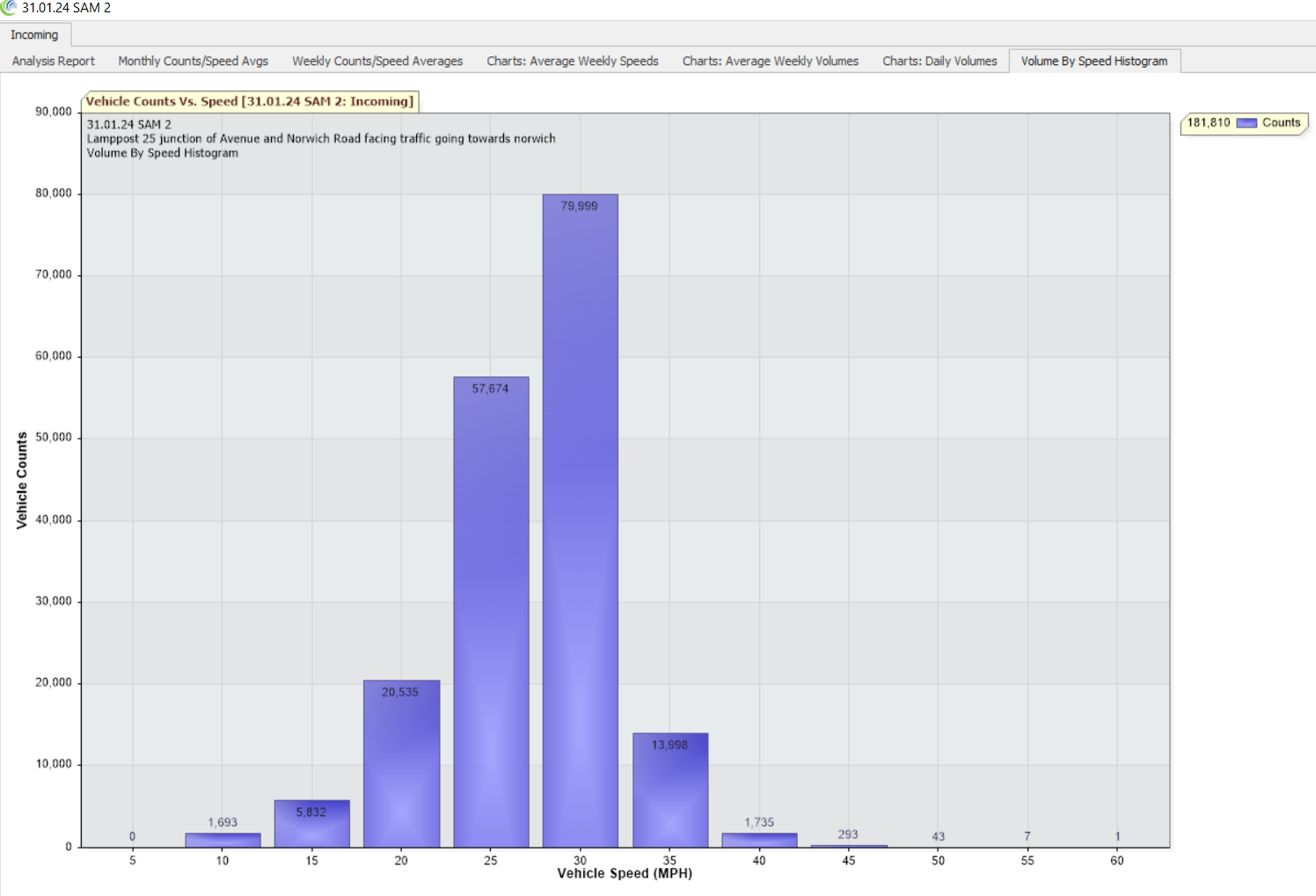 